BATTISFORD PARISH COUNCIL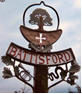 Clerk: Teresa Davis 07719208444clerk@battisfordpc.org.ukhttp://www.battisfordpc.org.ukThe PRESS and PUBLIC are invited to attend, the Councillors are SUMMONED TO ATTEND THE BATTISFORD PARISH COUNCIL MEETING to be held at Battisford Village Hall on 17thMay 2022 commencing at 7.00pmSigned: 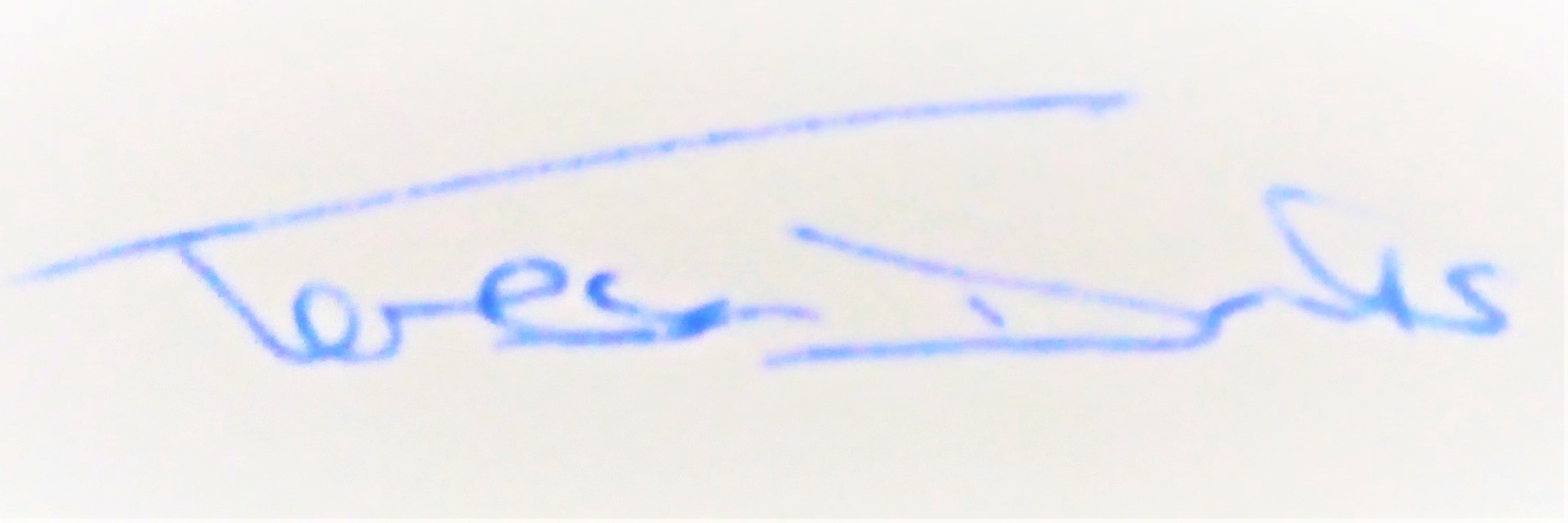 AGENDA2022/30MEETING ADMINISTRATION – Previous Chair to open meetinga.b.c.d.To Elect the Chair and Vice Chair of Battisford Parish CouncilTo sign Acceptance of Declaration of OfficeTo consider & Approve Apologies for absenceTo receive Declarations of interest on agenda items2022/31a.To Approve the Draft Minutes of the Parish Council Meeting of 15th March 2022 and for the Chair to sign as a true recordMatters arising from the minutes of 15th March 20222022/32a.b.c.PUBLIC PARTICIPATION   - For members of the public, County Councillors & District Councillors to speakPublic invited to speakTo receive Suffolk County Council report from Cty Cllr K OakesTo receive District Council report from Dst Cllr D Pratt2022/33a.b.c.d.Chair and Councillor Reports / Updates (on the night not requiring a decision) Chairman reportCouncillor report(s)SID Report & ANPR updateClerk report2022/34To discuss and agree proposed dates for Parish Council meetings up to May 2023 and the APM for 20232022/35a.b.c.d.e.f.g.h.i.To discuss & adopt or readopt the following policies, forms and codes of practice:-Transparency Code for Smaller AuthoritiesICO Model Publication SchemeManagement Risk AssessmentNALC Financial Regulations NALC Standing Orders 2020Internal Control Statement and to appoint a non-authorised member for the internal control review for 2022-2023LGA Model Code of Conduct 2020Data Consent FormData Policies2022/36To discuss forming new Committees or Working Groups for 2022-20232022/37To discuss & approve Bankers for 2022-232022/38To discuss and approve 4th Quarter (end of year Accounts)2022/39To review and approve a Restatement of 2020-2021 Accounts2022/40To review and approve Internal Auditor Report for 2021-2022 accounts2022/41To review & approve the Annual Governance & Accountability Return Section 1 (Resolution required)2022/42To review & approve the Annual Governance & Accountability Return Section 2 (Resolution required)2022/43To review & approve the Certificate of Exemption2022/44To discuss the Governance Review being undertaken by BMSDC (27th May)2022/45To discuss the National Grid Upgrade Consultation – GREEN ( 16th June )2022/46a.b.c.d.e.ENVIRONMENTAL/ FACILITY / ASSET MATTERSTo discuss Dangerous Dog Report in the VillageTo discuss Festival of Suffolk Torch Rally – providing a contact in the villageTo discuss the Pond on The GreenTo discuss the need for using Wifi at the Village HallTo discuss purchasing two benches for the Play Area of the Green.2022/47a.Neighbourhood PlanTo review the information from the Neighbourhood plan working group and decide on the findings2022/48a.b.c.d.e.f.g.h.FINANCETo advise Payments Made after meeting of 15th March 2022Volunteer Expense (replacement Padlock for Gate) – £17.80iCloud Website & Email fees - £145.00Clerk Wages for April - £304.98Clerk backdated Pay (1.75% rise) - £33.00 Purchase of materials for Village Sign Repair - £38.85To advise of reoccurring payments expected for 2022-23Standing Order for lease of The Green - £325Direct Debit to the ICO – £35.00Bank charges for the yr - £72.00To advise of Income received up to 30th April 2022BMSDC Precept  - £6,525.00BMSDC CIL - £349.85To discuss and authorise payments of invoices payable in May 2022Volunteer Expenses (remaining bricks for Village Sign) - £57.60SALC Membership - £266.65Clerk wages May – £304.98Clerk Office Allowance & Mileage - £53.10Balance of Accounts as of 9th May 2022:-Current Account - £21,810.71Savings Account - £943.84Savings Account - £2,370.63To appoint a non-authorised council member to undertake quarterly reviews To discuss and approve the Village Hall grant application of £300To discuss contributing to funding a Jubilee Celebration 2022/49a.b.This item is Closed to the public on the grounds of sensitive personal information – the Chair will ask those in the public area to leaveTo discuss and approve Clerk HolidayTo discuss and approve Office Allowance2022/50Items for the next agenda, annual meeting on 19th July 2022NOTE: new dates for 2023Tuesday 17th January 2023Tuesday 21st March 2023Tuesday 16th May 2023 Annual Parish Council Meeting & AVM